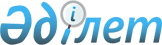 О внесении изменений в решение Балхашского городского маслихата от 22 декабря 2023 года № 10/80 "О бюджете посҰлков Гулшат и Саяк на 2024-2026 годы"Решение Балхашского городского маслихата Карагандинской области от 29 марта 2024 года № 12/99
      Балхашский городской маслихат РЕШИЛ:
      1. Внести в решение Балхашского городского маслихата от 22 декабря 2023 года №10/80 "О бюджете поселков Гулшат и Саяк на 2024-2026 годы" следующие изменения:
      пункт 3 изложить в новой редакции:
      "3. Утвердить бюджет поселка Саяк на 2024-2026 годы согласно приложениям 5, 6 и 7 к настоящему решению, в том числе на 2024 год в следующих объемах:
      1) доходы – 171 789 тысяч тенге, в том числе по:
      налоговым поступлениям – 65 126 тысяч тенге;
      неналоговым поступлениям – 2 637 тысяч тенге;
      поступлениям от продажи основного капитала – 0 тенге;
      поступлениям трансфертов – 104 026 тысяч тенге;
      2) затраты – 216 715 тысяч тенге;
      3) чистое бюджетное кредитование – 0 тенге:
      бюджетные кредиты – 0 тенге;
      погашение бюджетных кредитов – 0 тенге;
      4) сальдо по операциям с финансовыми активами – 0 тенге, в том числе:
      приобретение финансовых активов – 0 тенге;
      поступления от продажи финансовых активов государства – 0 тенге;
      5) дефицит (профицит) бюджета – - 44 926 тысяч тенге;
      6) финансирование дефицита (использование профицита) бюджета – 44 926 тысяч тенге:
      поступление займов – 0 тенге;
      погашение займов – 0 тенге;
      используемые остатки бюджетных средств – 44 926 тысяч тенге.";
      приложение 5 к указанному решению изложить в новой редакции согласно приложению к настоящему решению.
      2. Настоящее решение вводится в действие с 1 января 2024 года. Бюджет поселка Саяк на 2024 год
					© 2012. РГП на ПХВ «Институт законодательства и правовой информации Республики Казахстан» Министерства юстиции Республики Казахстан
				
      Председатель городского маслихата

А.Муслымов
Приложение
к решению Балхашского
городского маслихата
от 29 марта 2024 года №12/99Приложение 5
к решению Балхашского
городского маслихата
от 22 декабря 2023 года №10/80
Категория
Класс
Подкласс
Наименование
Сумма, (тысяч тенге)
I. Доходы 
171 789
1
Налоговые поступления
65 126
04
Hалоги на собственность
2 414
1
Hалоги на имущество
48
3
Земельный налог
133
4
Hалог на транспортные средства
2 233
05
Внутренние налоги на товары, работы и услуги
62 712
3
Поступления за использование природных и других ресурсов
62 712
2
Неналоговые поступления
2 637
01
Доходы от государственной собственности
2 637
5
Доходы от аренды имущества, находящегося в государственной собственности
2 637
4
Поступления трансфертов 
104 026
02
Трансферты из вышестоящих органов государственного управления
104 026
3
Трансферты из районного (города областного значения) бюджета
104 026
Функциональная группа
Функциональная группа
Функциональная группа
Функциональная группа
Функциональная группа
Сумма, (тысяч тенге)
Функциональная подгруппа
Функциональная подгруппа
Функциональная подгруппа
Функциональная подгруппа
Сумма, (тысяч тенге)
Администратор бюджетных программ
Администратор бюджетных программ
Администратор бюджетных программ
Сумма, (тысяч тенге)
Программа
Программа
Сумма, (тысяч тенге)
Наименование
Сумма, (тысяч тенге)
II. Затраты
216 715
01
Государственные услуги общего характера
71 393
1
Представительные, исполнительные и другие органы, выполняющие общие функции государственного управления
71 393
124
Аппарат акима города районного значения, села, поселка, сельского округа
71 393
001
Услуги по обеспечению деятельности акима города районного значения, села, поселка, сельского округа
69 057
022
Капитальные расходы государственного органа
2 336
06
Социальная помощь и социальное обеспечение
1 527
2
Социальная помощь
1 527
124
Аппарат акима города районного значения, села, поселка, сельского округа
1 527
003
Оказание социальной помощи нуждающимся гражданам на дому
1 527
07
Жилищно-коммунальное хозяйство
100 955
3
Благоустройство населенных пунктов
100 955
124
Аппарат акима города районного значения, села, поселка, сельского округа
100 955
008
Освещение улиц населенных пунктов
19 393
009
Обеспечение санитарии населенных пунктов
2 604
011
Благоустройство и озеленение населенных пунктов
78 958
08
Культура, спорт, туризм и информационное пространство
42 839
1
Деятельность в области культуры
42 839
124
Аппарат акима города районного значения, села, поселка, сельского округа
42 839
006
Поддержка культурно-досуговой работы на местном уровне
42 839
15
Трансферты
1
1
Трансферты
1
124
Аппарат акима города районного значения, села, поселка, сельского округа
1
048
Возврат неиспользованных (недоиспользованных) целевых трансфертов
1
Ш. Чистое бюджетное кредитование
0
Бюджетные кредиты
0
Погашение бюджетных кредитов
0
IV. Сальдо по операциям с финансовыми активами
0
Приобретения финансовых активов
0
Поступления от продажи финансовых активов государства
0
V. Дефицит (профицит) бюджета
-44 926
VI. Финансирование дефицита (использование профицита) бюджета
44 926
Поступление займов
0
Погашение займов
0
Категория
Класс
Подкласс
Наименование
Сумма, (тысяч тенге)
8
Используемые остатки бюджетных средств
44926
01
Остатки бюджетных средств
44926
1
Свободные остатки бюджетных средств
44926